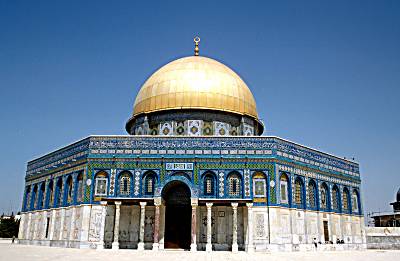 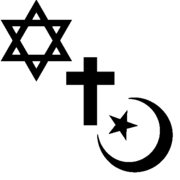 Monotheistic ReligionsJudaism:Judaism: Worlds first monotheistic religion.Prophet: messenger of god.Abraham: founder of JudaismMoses: an important prophet of Judaism, he freed the Jews out of slavery in Egypt and sets up a Jewish homeland in Israel. It is also believed that God gave Moses the Torah and 10 Commandments.Hebrews: Gods chosen peopleCovenant: a binding agreementTen Commandments: Set of biblical laws relating to ethics and worship, which play a fundamental role in Judaism and Christianity.Torah: the sacred texts or holy books of Judaism.Rabbi: Jewish holy man who leads services and prayers.Temple:  a Jewish place of worship.Diaspora: Jewish people were forced to scatter or move around the world after they were forced to leave their homeland in Israel by the Romans.Jerusalem: The holy city of Judaism.  It is where the Jews believe that Abraham founded the first temple or synagogue.Christianity:Christianity: worldwide monotheistic religion based on the life and teachings of the prophet Jesus of Nazareth.  The world’s largest monotheistic religion.Messiah:  savior or liberator of a people in the Jewish, Christian or Islamic faiths.Jesus: founder of Christianity, whom Christians believe is the Messiah and son of God. Bible: sacred or religious text of Christianity which is made up of the Old Testament (Torah) and the New Testament (Gospels).Martyr: somebody who suffers persecution and death for refusing to renounce, or accept, a belief or cause, usually religious.Pope: the Bishop of Rome and the leader of the worldwide Roman Catholic Church.Sacraments: holy rituals that Christians believe in.Priest: holy man who leads the Roman Catholic mass and performs sacraments.Heresy: Religious belief that is contrary to the official teachings of the Church.Church: a Christian place of worship.Jerusalem: a holy city to Christians.  It is where they believe Jesus was killed by the Romans and rose from the dead.Islam:Islam:   Monotheistic religion; the world’s second largest religion.Muslim: Term for individuals who practice the Islamic Faith.Muhammad:  Founder (prophet) of Islam.Allah: In Islamic faith, the one and only God, creator and sustainer of the universe.Mosque: A place of worship for followers of Islam.Koran (Qur’an): sacred or religious text of Islam.7. Five Pillars of Islam: Religious duties that must be carried out by every able-bodied Muslim who can afford to do so at least once in his or her lifetime.Belief in only one God “Allah”Pray five (5) times a day facing the holy city of MeccaGive alms ($) to the poorFast during the holy month of RamadanPilgrimage (visit to a sacred or holy site) -Visit the holy city of Mecca at least once in their lifetime if they can afford it.Hajj: The largest regularly occurring pilgrimage in the world, and is one of the five pillars of Islam.Jihad: Religious duty of Muslims. In Arabic it translates to “struggle.”Sect: a group with distinctive religious, political or philosophical beliefs, often an offshoot of a larger religious group.